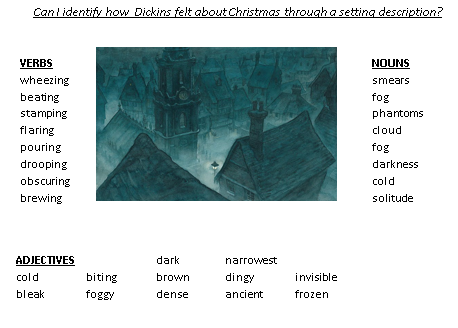 Find and write the meaning  of these words as part of a sentence.Invisible______________________________________________________________________________________________________________________________________________________dense ______________________________________________________________________________________________________________________________________________________dingy ______________________________________________________________________________________________________________________________________________________obscuring ______________________________________________________________________________________________________________________________________________________bleak ______________________________________________________________________________________________________________________________________________________Write 5 Sentences using the key words to describe the setting at Christmas.____________________________________________________________________________________________________________________________________________________________________________________________________________________________________________________________________________________________________________________________________________________________________________________________________________________________________________________________________________________________________________________________________________________________________________________________________________________________________________________________________________________________________________________________________________________________________________________________________________________________________________________ 